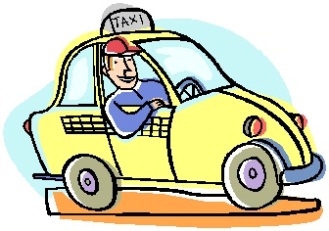 Look at the list of words in Katakana. Sound them out then find their English meanings in the grid. がんばってね！A A N T A K T E A J F Y H L ED O L I A U A I G Z B H U O TE Z Q A T X L T H A I W E V QL L J U O A I N A V S F M T MA Q K T R K P I J K A U B H ZI N Y T T J C E J B A W A V WD M S I C E C R E A M N K S WE U B V G W H M M R I A A E BA W Q B I U X H O C N D T S PD A L A S L I O Z G A O O E WP E T S U R D T A N P E A E KN E K C I H C R A A T K S H AS Y D N E Y O C S R E A T C OV X S G V O W T B Q S C L V CC R N A F V A V C Q T Z L K I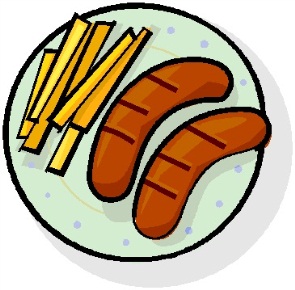 アデードオーストアケーキカダチーズチキドア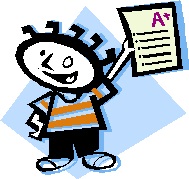 ギターアイスクームカガーカタカコアスタペットサダソーセージシドータクシーテストトースト